Колещук Алина Владимировна(Фамилия Имя Отчество)ОСНОВНАЯ ИНФОРМАЦИЯ:ОБРАЗОВАНИЕ:Дата рождения:20.05.2002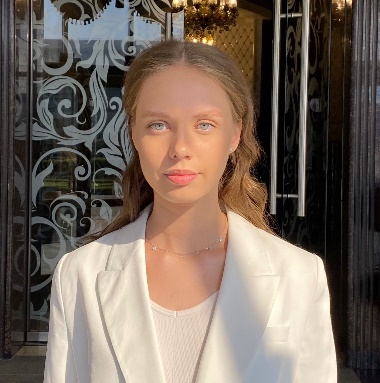 Семейное положение:Не замужем Место жительства:   Г. Хабаровск, ул. Подгаева 6а, кв. 155Телефон:89241198820E-mail: Koleshhuk02@list.ru ЦЕЛЬ:Соискание должности стилиста по волосамПериод  обученияНазвание  учебного учрежденияСпециальность/профессия2018г.-2022г.Краевое государственное автономное профессиональное образовательное учреждение "Хабаровский технологический колледж" Технология парикмахерского искусства Опыт работы,Практика:Учебная парикмахерская «Пчелка»Данные о курсовых и дипломных работах:Курсовая работа на тему: Характеристика мужских стрижек, выполненных по итальянским технологиям с окрашиванием.Курсовая работа на тему: Создание коллекции свадебных причесок.ВКР на тему Создание стилизованных женских образов на тему «Чикаго» с учетом индивидуальных особенностей потребителей и тенденций модыПрофессиональные навыки:Базовые знания стрижек, базовые знания колористики, умение создавать прически для любых мероприятий, индивидуальный подход к каждому клиенту.Дополнительные навыки:Умение самостоятельно принимать решения, умение работать в коллективе.Личные качества:Ответственная, пунктуальная, коммуникабельная, неконфликтная, отсутствие вредных привычек, трудолюбивая.На размещение в банке данных резюме выпускников на сайте колледжа моей персональной информации и фото СОГЛАСЕН(-НА) На размещение в банке данных резюме выпускников на сайте колледжа моей персональной информации и фото СОГЛАСЕН(-НА) 